THE ANCIENT WORLDA Virtual Field Trip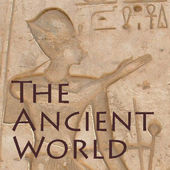 By: Joan Soldano, Saxton Middle Schoolwww.taisei.co.jp/kodaitoshi/civil_e/civilization.html*Includes a photo journey and brief descriptions of the lands of Mesopotamia, Egypt, Indus, Greece, China, Rome, Venice and the Mongol Empire.http://www.uen.org/utahlink/tours/tourFames.cgi?tour_id=14715*Focuses on contributions to architecture of ancient civilizations (Egypt, Greece, Rome) including obelisks, columns, domes, arches, aqueducts, pyramids and templeshttp://carlos.emory.edu/ODYSSEY/MidElem_Home.html*An online journey to explore the ancient Near East, Egypt, Greece and Rome. Includes a teacher resource site.http://cybersleuth-kids.com/sleuth/History/Ancient_Civilizations/index.htm            *Includes links to a variety of websites on ancient civilizationshttp://library.thinkquest.org/10805/*A website devoted to ancient Mediterranean history, including Greece, Rome and Egypt.  Also offers a timeline and virtual map.PREHISTORYwww.lascaux.culture.fr/#/en/00.xml            *Take a virtual field trip to the Lascaux caves in France.http://earlyhumans.mrdonn.org/games.html            *Offers a variety of links to websites devoted to prehistory.http://www.42explore2.com/prehist.htm            *Offers a variety of links to websites devoted to prehistory.http://www.historiasiglo20.org/prehistory/index.htm*Includes information on the Paleolithic, Neolithic and Metal Ages. Also offers History and English Language activities.MESOPOTAMIAhttp://eawc.evansville.edu/nepage.htm*An introduction to the ancient world cultures of the Near East. Also includes Hammurabi’s Code of Laws.www.smithlifescience.com/ssearlycivilizations.htm            *Offers class lessons as well as YouTube videos on Mesopotamia.www.smm.org/catal*This website offers information about Catal Huyok, including timelines and maps.http://carlos.emory.edu/ODYSSEY/NEAREAST/homepg.html*A focus on the Cradle of Civilization, including links to the following topics: People; Mythology; Daily Life; Death and Burial; Writing and Archaeology.    http://www.mesopotamia.co.uk/*A British Museum website, includes the geography, time and writing of Mesopotamia.www.mesopotamia.mrdonn.org/hammurabi.html            *A website devoted to Hammurabi’s code.www.historyforkids.org/learn/westasia/history/hammurabi.htm            *A website devoted to Hammurabi of Babylon.ANCIENT EGYPThttp://www.pbs.org/wgbh/nova/egypt/*Explore the pyramids, temples and other monumental architecture of ancient Egypt through riveting 360 photos.http://www.pbs.org/wgbh/nova/ancient/explore-ancient-egypt.html*Explore the Giza Plateau and Ancient Thebes (modern day Luxor) via this multilayered, interactive website.http://www.pbs.org/wgbh/nova/pyramid/*Follow a team as they reconstruct how the pyramids of Egypt were build in NOVA’s “This Old Pyramid.”www.smithlifescience.com/ss04egypt.htm*Classroom lessons/activities as well as YouTube videos devoted to Ancient Egypt.www.ancientegypt.co.uk*A British Museum website, focusing on various aspects of Ancient Egypt, including Egyptian Life; Geography; Gods and Goddesses, and Mummification, to name a few.http://www.goldridge08.com/virtual.htm#Egypt*Offers links to a variety of websites about ancient Egypt, including images of Egypt, the Rosetta Stone, and Egyptian antiquity information.http://www.pbs.org/wnet/pharaohs/*A series of episodes regarding the pharaohs of Egypt, including “Tut’s Family Curse,” “City of the Pyramids,” and “Unwrapping the Mummy.”www.neferchichi.com*Lesson plans and activities revolving around ancient Egypt, including Egyptian Mad Libs, Clip Art, Hieroglyphic Writing and Free Downloads.http://www.rom.on.ca/programs/activities/egypt/learn/*Online activities including mummification, religion, the arts, life in ancient Egypt and Egypt’s natural environment.www.historyforkids.org/learn/egypt*Offers a variety of website links on ancient Egypt, including history, religion, daily life, government, science, art, literature, and architecture. Also includes a list of Egyptian projects.http://www.socialstudiesforkids.com/subjects/ancientegypt.htm*Includes links to ancient Egyptian pyramids, Hatshepsut, maps, Cleopatra, and life in ancient Egypt.ANCIENT CHINAhttp://www.ancientchina.co.uk/menu.html*A British Museum website devoted to ancient China, including information on crafts and artisans, geography, time, tombs and ancestors, and writing.http://china.mrdonn.org/*Offers information about ancient China, including People/Places/Festivals; Daily Life/Culture; and Philosophies/Religion.http://www.yourdiscovery.com/ancient_china/index.shtml*A Discovery Channel website devoted to ancient China, including Dynasties; Inventions and Technology; and Famous Chinese Figures.http://www.historyforkids.org/learn/china*Includes links to a variety of websites devoted to the study of ancient China, including Chinese History; Art; Architecture; Daily Life; Religion; Science and Inventions. Also offers a link to China Projects.http://www.socialstudiesforkids.com/subjects/ancientchina.htm*Offers information on ancient China, including maps, eastern philosophies, the silk road and the history of China.http://cybersleuth-kids.com/sleuth/History/Ancient_Civilizations/China/*Offers a variety of links about ancient China, including maps, daily life, mythology, dynasties, the Great Wall, and the Silk RoadANCIENT GREECEhttp://eawc.evansville.edu/grpage.htm*Explores the ancient world cultures of Greece, including information on Aristophanes, Plato and Aristotle.www.smithlifescience.com/ss09greeks.htm*Includes classroom activities/lessons and YouTube videos about the beginnings of ancient Greece.www.smithlifescience.com/ss10citystate.htm*Provides a list of classroom lessons/activities as well as YouTube videos devoted to Ancient Rome.www.carlos.emory.edu/ODYSSEY/GREECE/welcome.html*ODYSSEY’S ONLINE GREECE: A complete interactive learning experience with topics including Death and Burial; Victory and Conquest; Gods, Goddesses and Heroes; Animals Real and Imagined; Greek Democracy; Architecture; Geography; Living in Style; American Cities/Greek Names and Epics and Actors.www.ancientgreece.com*A website devoted to the study of ancient Greece, with topics including Art and Architecture; History; Olympics; Wars; Geography; Mythology; People; Culture and Society.www.historyforkids.org/learn/greeks*Includes links to a variety of websites devoted to the study of ancient Greece, including History; Mythology; State and Economy; Daily Life; Literature; Olympic Games; Religion; Architecture; Plays; Pottery as well as a listing of Ancient Greece projects.http://www.socialstudiesforkids.com/subjects/ancientgreece.htm*Provides links to a variety of ancient Greece topics, including Athens and Sparta-Similar yet Different; Lawgivers of Ancient Greece; Maps; Timelines; Persian Wars and Greek Olympics.ANCIENT ROMEwww.historyforkids.org/learn/romans* Includes links to a variety of websites devoted to the study of ancient Rome, including History; Architecture; Art; Games; Religion; Daily Life; Philosophy; Literature: Science; Government as well as list of Ancient Rome projects.www.roman-empire.net*An illustrated history of the Roman Empire including the following chapters: The Founding; The Kings; Early Republic; Late Republic; Early Emperors; The High Point; The Decline; The Collapse; Constantinople; Religion; Society; the Army.www.carlos.emory.edu/ODYSSEY/ROME/homepg.html*ODYSSEY’S ONLINE ROME: Including links to the following themes: People; Mythology; Daily Life; Death and Burial; Writing; Archaeology.http://www.socialstudiesforkids.com/subjects/ancientrome.htm*A website providing information about Ancient Rome, including timelines, maps, the Twelve Tables, famous Romans, The Roman baths, Julius Caesar, Claudius and Hannibal.http://www.theaterseatstore.com/roman-gladiatorial-games            *A website devoted to Roman gladiatorsARCHAEOLOGYhttp://science.nationalgeographic.com/science/archaeology/*Explores such topics as Temples and Tombs; Ancient Legends and Artifacts; Ancient Civilizations; Lost Cities; Explorers; Ancient World News.http://science.nationalgeographic.com/science/archaeology/ancient-artifacts/*Includes such topics as Ancient Mythological Artifacts; Easter Island; Pompeii; the Fountain of Youth-Fact of Fiction.www.nationalgeographic.com/field/explorers/zahi-hawass/*A biography on world-renowned archaeologist Zahi Hawass, who currently serves as minister of State for Antiquities and director of excavations at Giza, Saqqara and the Baharya Oasis.www.digonsite.com            *An archaeological magazine for kids.VIDEOSMESOPOTAMIAhttp://youtu.be/yc8m9DHxH4E (Ancient Civilizations: Part 1)http://youtu.be/Rh_NbU7n3Rg (Ancient Civilizations: Part 2)http://youtu.be/tFxPXKBUDdE (Ancient Civilizations: Part 3)http://youtu.be/xG9XkIs32ow (Ancient Civilizations: Part 4)http://youtu.be/OQo_327znks (Ancient Civilizations: Part 5)http://youtu.be/XmMdzXgnv38 (Ancient Civilizations: Part 6)EGYPThttp://youtu.be/v_a3N0mx8zE (Ancient Egypt: Part 1)http://youtu.be/Pk11AlrQrKg (Ancient Egypt: Part 2)http://youtu.be/RCrwWTUPVm4 (Ancient Egypt: Part 3)http://youtu.be/8v97Hj8isyI (Ancient Egypt: Part 4)http://youtu.be/07f09W9T9-8 (Ancient Egypt: Part 5)http://youtu.be/6JQ6g_gV_Og (Ancient Egypt: Part 6)EGYPT: UNDERWORLDhttp://youtu.be/kWX7XFgeucA (Part 1)http://youtu.be/0WLGo1yFpHg (Part 2)http://youtu.be/4I9InSzxgsg (Part 3)http://youtu.be/AmwLTnSrQKw (Part 4)http://youtu.be/1dh66I0f5U8 (Part 5)http://youtu.be/jB4xhfXOprg (Part 6)SECRETS OF THE PHAROAHShttp://youtu.be/kyR2Nbrxb8w (Part 1)http://youtu.be/M6JSWNiM-1U (Part 2)http://youtu.be/2iYps7GkkOw (Part 3)http://youtu.be/6IaEUnQDRrU (Part 4)http://youtu.be/Vo2sAp3fQOk (Part 5)http://youtu.be/aDkVEW-gje4 (Part 6)http://youtu.be/hxUP0lJ3Sbg (Horrible Histories- Mummy Song)THE GREAT PHARAOHS OF EGYPThttp://youtu.be/zfnP3yoWp48 (Part 1)http://youtu.be/BsLsE7NvaJU (Part 2)http://youtu.be/Gzd-did8R08 (Part 3)http://youtu.be/U3YZ5TFH5eU (Part 4)http://youtu.be/1U35cJYywow (Part 5)http://youtu.be/5EdW8MNEr0Y (Part 6)http://youtu.be/jNbC1wUR2q8 (Part 7)http://youtu.be/oDGAQc0iR3M (Part 8)http://youtu.be/4nCqXY_uO_o (Part 9)http://youtu.be/NMDuwmp6nU4 (Part 10)http://youtu.be/5x9LIU4A-nY (Part 11)http://youtu.be/iDq5CckVYxE (Part 12)http://youtu.be/VlBDq59P66Q (Part 13)http://youtu.be/MvEoAlhZov4 (Part 14)http://youtu.be/qLMOyNSI_u8 (Part 15)http://youtu.be/FNeOXvcYWb8 (Part 16)ANCIENT ROMEhttp://youtu.be/lAqU0ZrVUTI (Horrible Histories-History of Rome)http://youtu.be/nO1NN2OcVcg (Horrible Histories- The Coliseum)http://youtu.be/6snVyK6gQCE (Horrible Histories- the Toilet)http://youtu.be/o3v3GfLnQX8 (Engineering of an Empire – Rome – Part 1)http://youtu.be/W1phqEmyxGY (Engineering of an Empire – Rome – Part 2)http://youtu.be/jGN-KDH1A34 (Engineering of an Empire – Rome – Part 3)http://youtu.be/67Wp4K8N7mU (Engineering of an Empire – Rome- Part 4)http://youtu.be/XyVuqsOHxwA (Engineering of an Empire – Rome – Part 5)http://youtu.be/7eW89zz_8kk (Engineering of an Empire – Rome – Part 6)http://youtu.be/_zyOO7GvtXU (Engineering of an Empire – Rome – Part 7)http://youtu.be/qC5uecyfK34 (Engineering of an Empire – Rome- Part 8)http://youtu.be/GV1skff8mfc (Engineering of an Empire – Rome – Part 9)http://youtu.be/AfriW_4NyT8 (Engineering of an Empire – Rome – Part 10)ANCIENT GREECEhttp://youtu.be/xvRWUCfAPs0 (Horrible Histories-Alexander the Great)http://youtu.be/SjozP5DrtDU (Horrible Histories- The Spartans)http://youtu.be/BoUL4xyxzbA (Horrible Histories- The Greeks)http://youtu.be/WP_NeirFIkM (Olympian Gods of Ancient Greek Mythology)http://youtu.be/iMbKvSlO7-A (Engineering of an Empire – Greece – Part 1)http://youtu.be/tz1OvwOqd-0 (Engineering of an Empire – Greece – Part 2)http://youtu.be/gXQmxvWlFPw (Engineering of an Empire – Greece – Part 3)http://youtu.be/nlxPLXWibT0 (Engineering of an Empire – Greece – Part 4)http://youtu.be/EJVR6jAeyYA (Engineering of an Empire – Greece – Part 5)